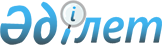 Қазақстан Республикасы Мәдениет, ақпарат және қоғамдық келісім министрлігінің кадр мәселелеріҚазақстан Республикасы Үкіметінің 2003 жылғы 26 маусымдағы N 610 қаулысы      "Мемлекеттік қызмет туралы" Қазақстан Республикасының Заңы 26-бабының  2-тармағына сәйкес, төменде көрсетілген лауазымды адамдардың орнынан түсуін қабылдамау жөніндегі шешімнің қабылдануына байланысты Қазақстан Республикасының Үкіметі қаулы етеді: 

      Қазақстан Республикасының Мәдениет, ақпарат және қоғамдық келісім министрлігіне мыналар тағайындалсын:       Рябченко               - бірінші вице-министр; 

      Олег Григорьевич       Аманшаев               - вице-министр; 

      Ермек Әмірханұлы       Досжан                 - вице-министр; 

      Ардақ Дүкенбайұлы       Сариева                - Мұрағаттар және құжаттаманы басқару 

      Рысты Халесқызы          жөніндегі комитетінің төрайымы;       Тілеухан               - Мәдениет комитетінің төрағасы. 

      Бекболат Қанайұлы       Қазақстан Республикасының 

      Премьер-Министрі 
					© 2012. Қазақстан Республикасы Әділет министрлігінің «Қазақстан Республикасының Заңнама және құқықтық ақпарат институты» ШЖҚ РМК
				